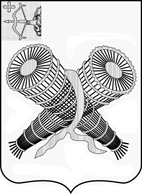 АДМИНИСТРАЦИЯ ГОРОДА СЛОБОДСКОГОКИРОВСКОЙ ОБЛАСТИПОСТАНОВЛЕНИЕот 17.10.2018 № 2326г. Слободской Кировской областиО внесении изменения в постановления администрации города Слободского от 31.05.2016 № 1156В соответствии с Федеральным законом от 27.07.2010 № 210-ФЗ «Об организации предоставления государственных и муниципальных услуг», распоряжением администрации города Слободского от 21.12.2011 № 2428 «Об утверждении плана внесения изменений в нормативно-правовые акты, регулирующие предоставление муниципальных услуг» администрация города Слободского ПОСТАНОВЛЯЕТ:Внести в Административный регламент № 93 предоставления муниципальной услуги «Заключение соглашения о перераспределении земельных участков на территории муниципального образования «город Слободской», утвержденный постановлением администрации города Слободского от 31.05.2016 № 1156, следующее изменение: В названии и по тексту Административного регламента № 93 предоставления муниципальной услуги вместо «Заключение соглашения о перераспределении земельных участков на территории муниципального образования «город Слободской» читать «Заключение соглашения о перераспределении земельных участков, находящихся в собственности муниципального образования «город Слободской», и земельных участков, находящихся в частной собственности».2. 	Организационному отделу администрации города обнародовать Административный регламент на официальном сайте администрации города Слободского.3. Контроль за выполнением настоящего постановления оставляю за собой.4. Настоящее постановление вступает в силу со дня его обнародования на официальном сайте администрации города Слободского.Глава города Слободского						      И.В.Желвакова